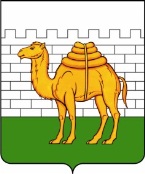 УПРАВЛЕНИЕ ПО ДЕЛАМ МОЛОДЕЖИ АДМИНИСТРАЦИИ ГОРОДА ЧЕЛЯБИНСКАЦентр профилактического сопровождения«КОМПАС». Челябинск, ул. Переселенческий пункт, д. 10         тел./факс: (351) 261-44-95, e-mail: centr@kompas-chel.ruОКПО 99218224, ОГРН 1067451085690, ИНН/ КПП 7451241668/ 745101001Запрос о предоставленииценовой информацииУважаемый руководитель!Муниципальное бюджетное учреждение «Центр профилактического сопровождения «КОМПАС» г. Челябинска просит предоставить ценовую информацию (коммерческое предложение) на право заключения договора с единственным поставщиком на оказание услуг по изготовлению и поставке печатной продукции (диплом участника мероприятия), в соответствии с техническим заданием (Приложение №1).Коммерческое предложение должно содержать, конкретные технические характеристики продукции.Продукция должна быть надлежащего качества соответствовать обычно принятым нормам.Поставка продукции осуществляется в упаковке, обеспечивающей ее сохранность. Упаковка должна предохранять продукцию от порчи во время транспортировки, перегрузки и хранения в необходимых условиях.Поставка товара осуществляется силами Исполнителя по адресу: РФ, г. Челябинск, ул. Переселенческий пункт, 10.Срок поставки товара: в течение 5 дней с момента подписания сторонами договора.Оплата за поставленный товар производиться Заказчиком в следующем порядке:1 вариант:30% - в течение 10 рабочих дней с момента заключения договора70% - в течение 20 дней с момента поставки товара и подписания Сторонами товарной накладной;2 вариант:100% - в течение 20 дней с момента поставки товара и подписания Сторонами товарной накладной.Настоящий запрос не является извещением о проведении закупки, офертой или публичной офертой и не влечет возникновения никаких обязанностей у Заказчика.Уведомляем вас, что из вашего ответа на запрос должны однозначно определяться цена единицы  продукции и общая цена контракта на условиях, указанных в запросе, срок действия предлагаемой цены, расчет такой цены с целью предупреждения намеренного завышения или занижения цен товаров, работ, услуг.Предполагаемый срок  закупки: сентябрь  2019 г.Данную информацию прошу, предоставить до 28 августа 2019 года удобными видами связи: адрес электронной почты kompas_ku@mail.ru, факс: 8(351)261-44-95, почтовым письмом: 454091 г. Челябинск, ул. Переселенческий пункт, д.10 (в рабочее время учреждения, пн-чт 8.30-17.30, пт -8.30-16.15)Контрактный управляющий	Чеботарева И.Ю.Приложение №1ТЕХНИЧЕСКОЕ ЗАДАНИЕна оказание услуг по изготовлению и поставке сувенирной продукции1. Наименование объекта закупки: оказание услуг по изготовлению и поставке печатной продукции.2. Описание объекта закупки: изготовление и поставка печатной продукции (дипломы участника мероприятия) 3. Объем оказываемых услуг: 20 шт. сувенирной продукции 4. Требования к качеству оказываемых услуг: все применяемые при оказании услуг материалы должны новыми, надлежащего качества.5. Условия оказания услуг Исполнителем: изготовить (по макету Заказчика) и поставить печатную продукцию в течение 10 дней с момента заключения договора. Макеты передаются исполнителю в момент подписания контракта.6. Требования к применяемым материалам, продукции:7. Место оказания услуг: услуги оказываются на территории Исполнителя. Результат оказанных услуг передается на территории Заказчика по адресу: г. Челябинск, ул. Переселенческий пункт, 10Контрактный управляющий	Чеботарева И.Ю.№ п/пНаименованиеХарактеристикаЕд.измКол-во1Диплом участника мероприятияФормат - А 4, дизайнерский картон -плотность не менее 125 г/м2цветность печати 4+0Макет диплома предоставляется ЗаказчикомШтук20